 СОБРАНИЕ ДЕПУТАТОВ ВЕСЬЕГОНСКОГО РАЙОНА ТВЕРСКОЙ ОБЛАСТИРЕШЕНИЕг. Весьегонск23.12.2014                                                                                                                            №  33                                                                                     Руководствуясь ч.4 ст.15 Федерального закона от 06.10.2003 № 131-ФЗ «Об общих принципах организации местного самоуправления в Российской Федерации», ст.12 Устава Весьегонского района Тверской области и решения Совета депутатов Ивановского сельского поселения от 17.11.2014 №44 «О передаче муниципальному образованию «Весьегонский район» осуществления части полномочий по решению некоторых вопросов местного значения Ивановского сельского поселения»   Собрание депутатов Весьегонского района решило:1. Принять осуществление части полномочий по решению следующих вопросов местного значения Ивановского сельского поселения:- составление и рассмотрение проекта бюджета поселения, исполнение бюджета поселения и осуществление контроля за исполнением данного бюджета;организация библиотечного обслуживания населения, комплектование и обеспечение сохранности библиотечных фондов библиотек поселения.создание условий для организации досуга и обеспечения жителей поселения услугами организаций культуры;организация в границах поселения электроснабжения населения; утверждение генеральных планов поселения, правил землепользования и застройки, утверждение подготовленной на основе генеральных планов поселения документации по планировке территории, выдача разрешений на строительство (за исключением случаев, предусмотренных Градостроительным кодексом Российской Федерации, иными федеральными законами), разрешений на ввод объектов в эксплуатацию при осуществлении строительства, реконструкции объектов капитального строительства, расположенных на территории поселения, утверждение местных нормативов градостроительного проектирования поселений, осуществление муниципального земельного контроля за использованием земель поселения;- присвоение адресов объектам адресации, изменение, аннулирование адресов, присвоение наименований элементам улично-дорожной сети (за исключением автомобильных дорог федерального значения, автомобильных дорог регионального и межмуниципального значения, местного значения муниципального района), наименование элементам планировочной структуры в границах поселения, изменение, аннулирование таких наименований, размещение информации в государственном адресном реестре:- осуществление полномочий органов местного самоуправления в соответствии с жилищным законодательством:а). принятие в установленном порядке решений о переводе жилых помещений в нежилые помещения и нежилых помещений в жилые помещения;б). согласование переустройства и перепланировки жилых помещений;создание, содержание и организация деятельности аварийно - спасательных служб и (или) аварийно - спасательных формирований на территории поселения;организация и осуществление мероприятий по территориальной обороне и гражданской обороне, защите населения и территории  поселения от чрезвычайных   ситуаций природного и техногенного характера.осуществление муниципального лесного контроля;2. Собранию депутатов Весьегонского района заключить соглашение с Советом депутатов Ивановского сельского поселения на осуществление передаваемых полномочий.3. Установить, что указанное соглашение подписывается главой Весьегонского района и главой Ивановского сельского поселения.4. Решение передаваемых вопросов местного значения осуществляется администрацией Весьегонского района.   5. Установить срок  исполнения полномочий с 01.01.2015  по 31.12.2015.6. Настоящее решение подлежит официальному опубликованию в газете «Весьегонская жизнь» и вступает в силу  с 01.01.2015. Глава Весьегонского  района                                                                            А.В. Пашуков  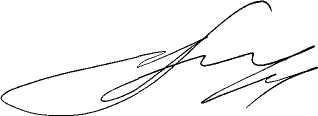 О принятии осуществления части полномочий по решению некоторых вопросов местного значения от Ивановского сельского поселения 